Załącznik 7(klasy IV – VI)Ćwiczenia utrwalające poprawną artykulację głoski [r].Przeczytaj głośno wiersz. Wypisz na kartce lub w zeszycie wyrazy z  [r]. Wykonaj polecenia.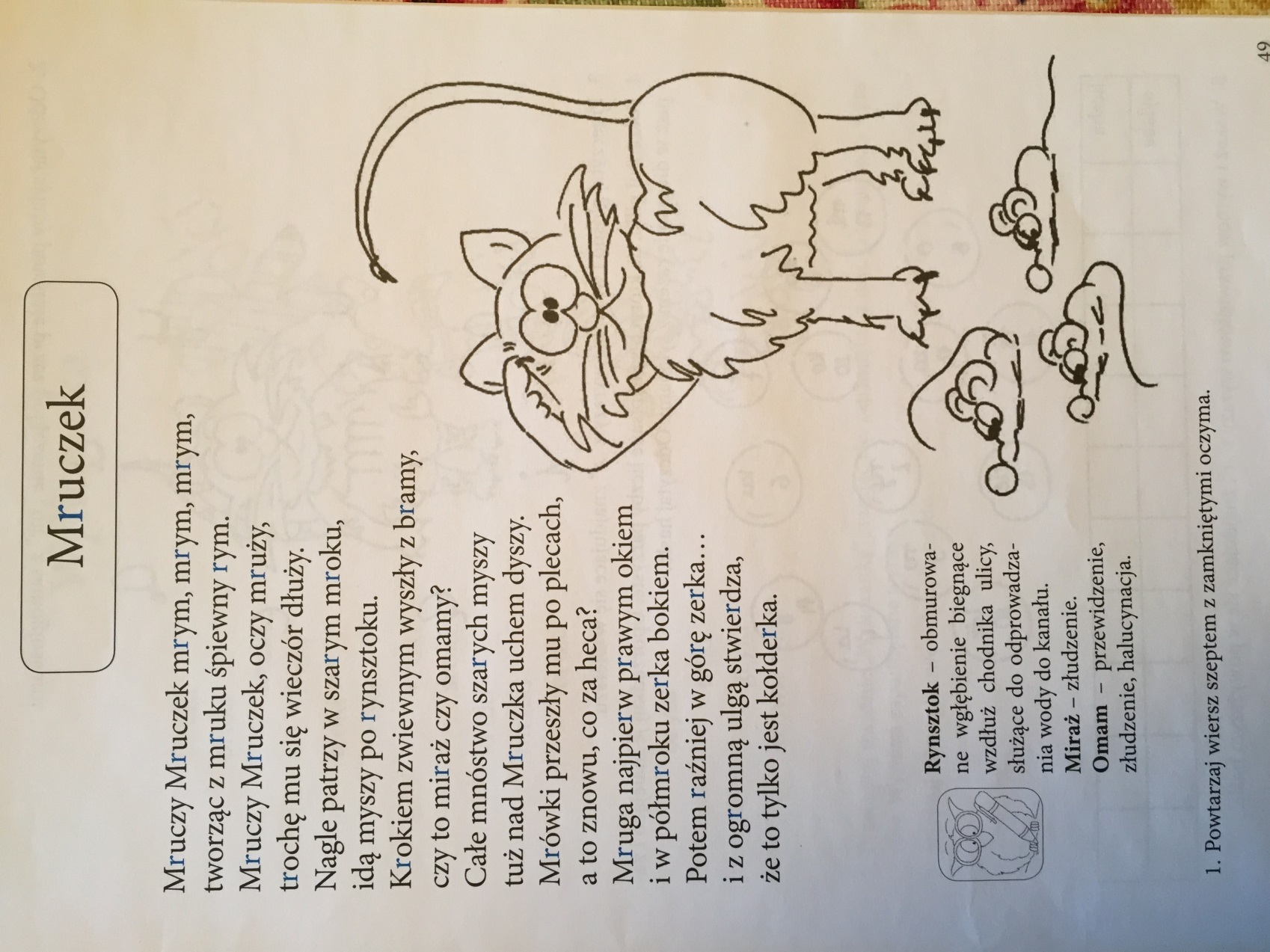 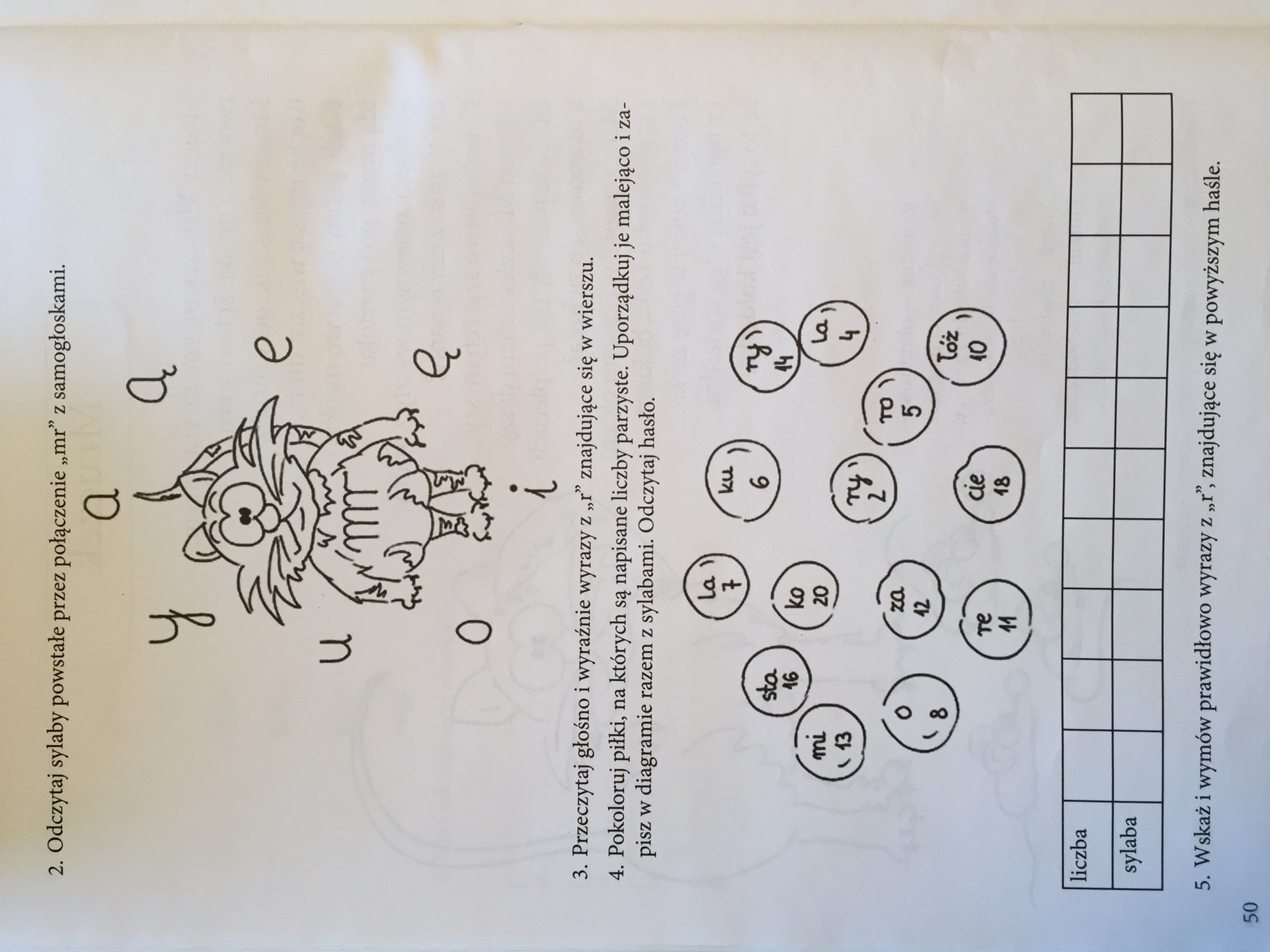 Powodzenia! Dzwońcie (telefon podałam Rodzicom/Opiekunom) i przysyłajcie e-maile. Pozdrawiam!  Pani Iza